Machtool 2019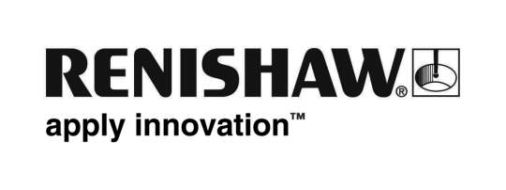 Renishaw, firma zajmująca się produkcją precyzyjną i technologiami wytwarzania, zaprezentuje na targach MachTool 4-7.06.2019 szeroką gamę rozwiązań sterowania procesami dla zaawansowanych gałęzi przemysłu wytwórczego.Na stoisku firmowym (TBC) przedstawimy gniazdo obróbkowe o wysokiej wydajności wyposażone w zintegrowane sterowanie procesem. Zademonstrujemy możliwości włączenia wysokiego poziomu automatyzacji i łączności w operacjach obróbki CNC w celu zwiększenia produktywności i wydajności procesu.Strukturalne podejście firmy Renishaw do identyfikowania i kontrolowania źródeł zmienności procesu przed obróbką, w jej trakcie i po zakończeniu zapewnia wynikowo spójną, zautomatyzowaną i wydajną obróbkę skrawania metalu. Począwszy od konserwacji zapobiegawczej maszyn i zautomatyzowanego ustawiania narzędzi i przedmiotu obrabianego, przez pomiary w trakcie procesu i pomiary poza obrabiarką w celu bezpośredniej kontroli i weryfikacji procesu, technologie firmy Renishaw umożliwiają uzyskanie w pełni zautomatyzowanych, kompleksowych procesów obróbki kontrolowanych w miejscu produkcji, bez konieczności ręcznej interwencji operatora.W gnieździe obróbkowym przedstawionym na stoisku MachTool odtworzono aplikacje sterowania procesem w pętli zamkniętej, które firma Renishaw wykorzystuje do obróbki części we własnych zakładach produkcyjnych w Wielkiej Brytanii. Należy do nich zakład o powierzchni 43 000 metrów kwadratowych w Miskin w południowej Walii. Wykorzystuje się w nom połączone technologie Renishaw, które umożliwia wysoce wydajną, zautomatyzowaną produkcję przy zmniejszonym zapotrzebowaniu na siłę roboczą i jej umiejętności, pomimo produkcji małoseryjnej o dużej różnorodności środowiska. Dzięki połączeniu warstw precyzyjnych pomiarów i zautomatyzowanych technologii sterowania procesem zakład w Miskin jest przykładem podejścia do przyszłych koncepcji inteligentnych fabryk, które można osiągnąć już dziś przy użyciu obecnych technologii.Ponieważ założenia koncepcji „Przemysł 4.0” i obecny niedobór wykwalifikowanych inżynierów wymaga od przedsiębiorstw zwiększenia wydajności bez zwiększania liczby pracowników, producenci zwracają się ku automatyzacji przemysłowej i procesom inteligentnym w celu zmniejszenia zapotrzebowania na robociznę i umiejętności personelu w produkcji CNC. Firma Renishaw ma duże doświadczenie w zakresie ścisłej współpracy ze swoimi klientami w celu skutecznego wprowadzania zautomatyzowanych rozwiązań sterowania procesami do środowisk produkcyjnych, a globalna sieć doświadczonych inżynierów ds. zastosowań zapewnia wsparcie techniczne i pomoc dla innowacyjnej produkcji.Koncepcje inteligentnych zakładów produkcyjnych wymagają zastosowania połączonych układów sterowania, które są łatwe w użyciu i zapewniają wystarczającą ilość danych pomiarowych w celu przeprowadzenia natychmiastowej autokorekty i adaptacji do źródeł zmienności procesu. Odwiedzający stoisko firmy Renishaw na targach MachTool 2019 dowiedzą się, w jaki sposób można zaadaptować najnowsze osiągnięcia w zakresie inteligentnych technologii sterowania procesami i zintegrować je z operacjami obróbki skrawaniem CNC w wielu dzisiejszych gałęziach przemysłu, co sprawi, że „fabryka przyszłości” stanie się głównym punktem zainteresowania dla producentów na całym świecie.Więcej informacji można znaleźć na stronie www.renishaw.pl -Koniec-